آیا می دانید ؟؟؟؟؟؟!!!!!!!!!   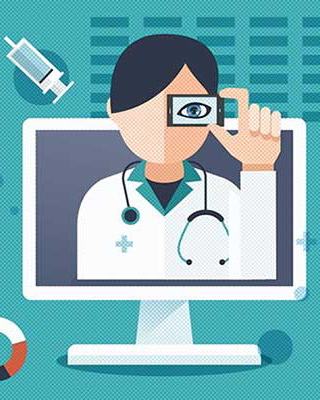 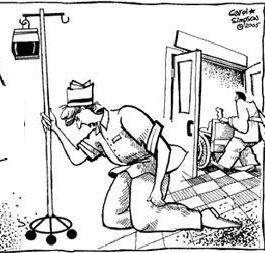 مسئولیت بیمار زمانی که وارد بیمارستان می شود با ماست . مراقب غیبت طولانی مدت بیمار در بخش باشیم و درصورت نیاز به هرگونه اقدامات خارج از بخش ،  بیمار  راتوجیه کنیم که حتما باید با حضور پرسنل باشد .                                                  .